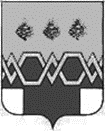 ДУМАМ А К С А Т И Х И Н С К О Г ОМ У Н И Ц И П А Л Ь Н О Г О  О К Р У Г АТ В Е Р С К О Й  О Б Л А С Т ИР Е Ш Е Н И ЕОт 16.02.2023 года                                                                                                              № 100О делегировании депутатаДумы Максатихинского муниципального округав состав Молодежной палаты (парламента)при Законодательном Собрании Тверской областиВ соответствии с законом Тверской области от 07.04.2022 № 11-ЗО «О преобразовании муниципальных образований, входящих в состав территории муниципального образования Тверской области Максатихинский муниципальный район, путем объединения поселений и создании вновь образованного муниципального образования с наделением его статусом муниципального округа и внесении изменений в отдельные законы Тверской области», Постановлением Законодательного Собрания Тверской области от 22.02.017 №179-П-6 «О Молодежной палате (парламенте) при Законодательном Собрании Тверской области», письма Законодательного Собрания Тверской области от 22.09.2022 г. №30/967, в соответствии с Положением о Молодежной палате (парламенте) при Законодательном Собрании Тверской области,ДУМА МАКСАТИХИНСКОГОМУНИЦИПАЛЬНОГО ОКРУГА РЕШИЛА:1. Делегировать депутата Думы Максатихинского муниципального округа Тверской области Сергеева Никиту Игоревича, 1993 года рождения, в состав Молодежной палаты (парламента) при Законодательном Собрании Тверской области.2. Председателю Думы Максатихинского муниципального округа Кошкарову Н.А. предоставить данное решение и необходимые документы в Законодательное Собрание Тверской области.3. Настоящее решение вступает в силу со дня его принятия, подлежит опубликованию в газете «Вести Максатихи» и размещению на официальном сайте администрации Максатихинского муниципального округа Тверской области в информационно-телекоммуникационной сети Интернет.Председатель ДумыМаксатихинского муниципального округа                                                             Н.А. Кошкаров